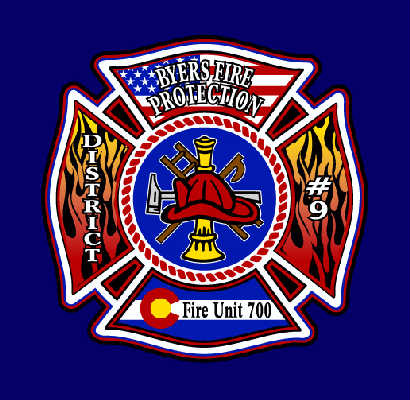 NOTICE OF PUBLIC HEARINGYou are notified that a Petition for Inclusion has been filed with the Board of Directors of the Byers Fire Protection District No. 9 (District) requesting inclusion into the District of the following described property situated in the County of Elbert, State of Colorado.Section: 3 Township: 6 Range: 61 - B587 P129A hearing upon said Petition will be held by the Board of Directors of the Byers Fire Protection District No. 9 at 6:30 P.M. on Monday, August 8, 2022, at the Byers Fire Station No. 71, 100 North Main Street, Byers, CO 80103.The name and address of the Petitioner is as follows:Arthur A. and Tammra K. Anderson, 47841 County Road 101, Deer Trail, CO 80105All persons interested shall appear at such time and place and show cause in writing why the Petitions should not be granted.DATED: July 20, 2022 Byers Fire Protection District No. 9/s Shawn Palmer, Secretary